Arithmetic Sequences - worksheet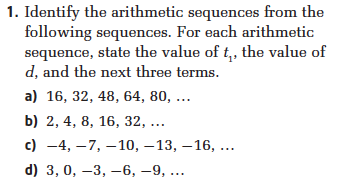 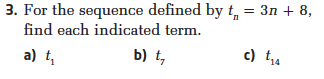 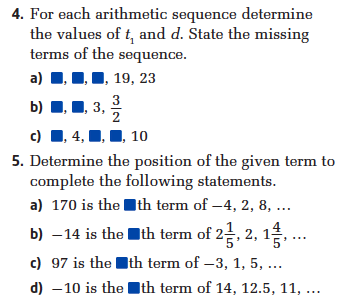 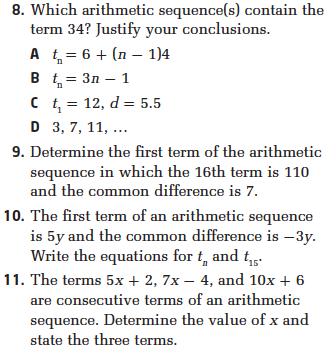 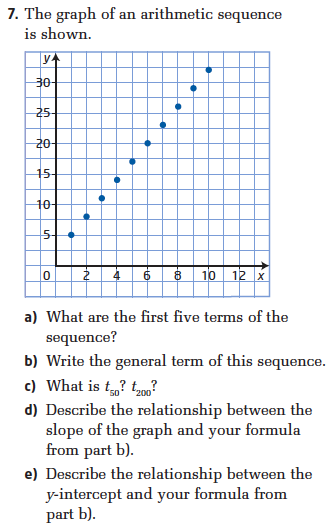 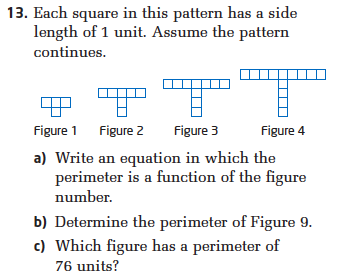 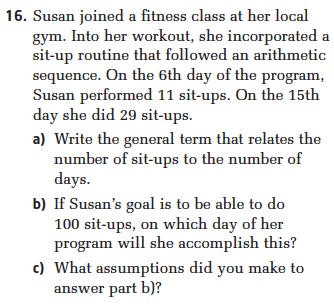 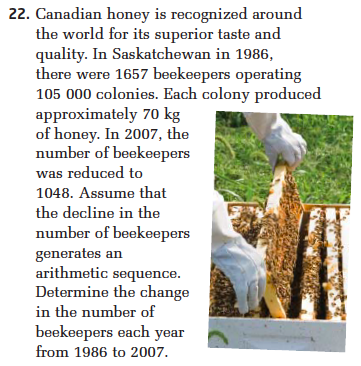 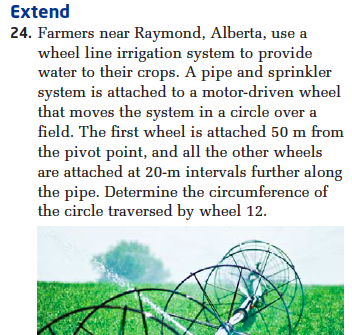 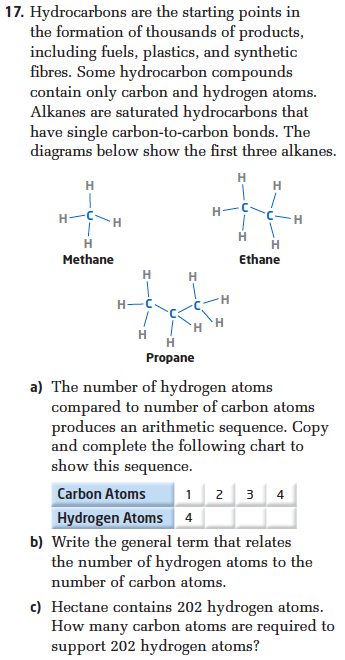 SOLUTIONS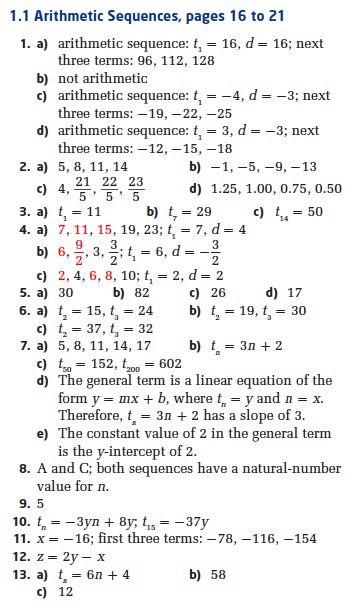 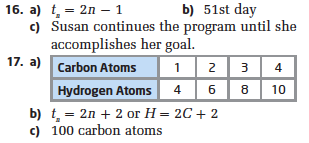 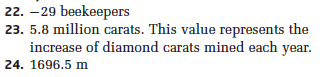 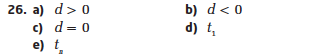 